vv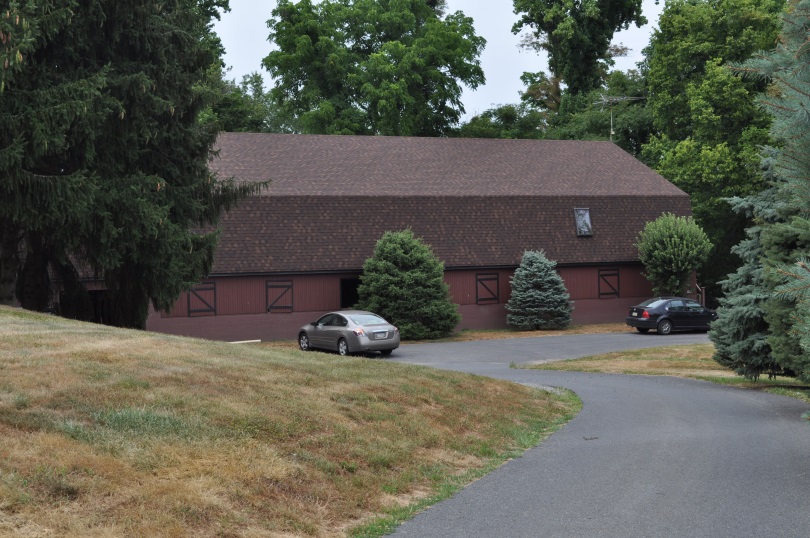 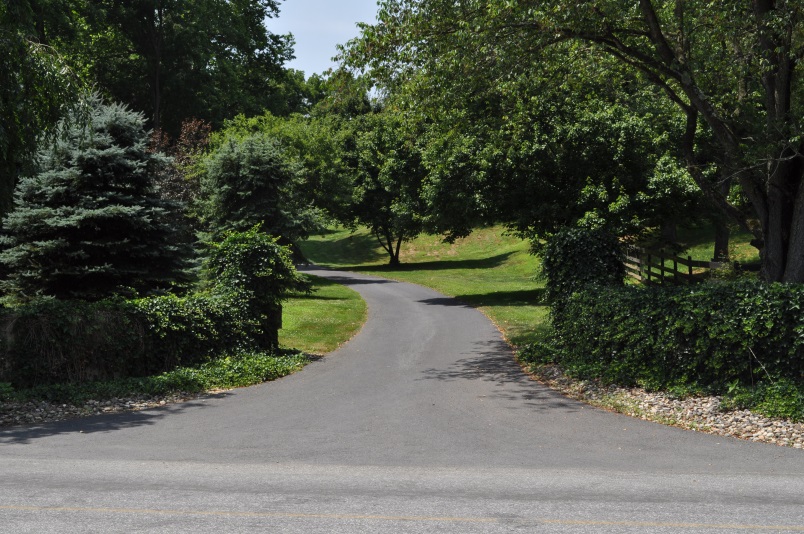 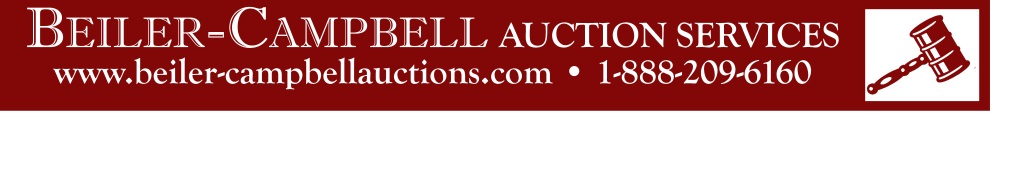 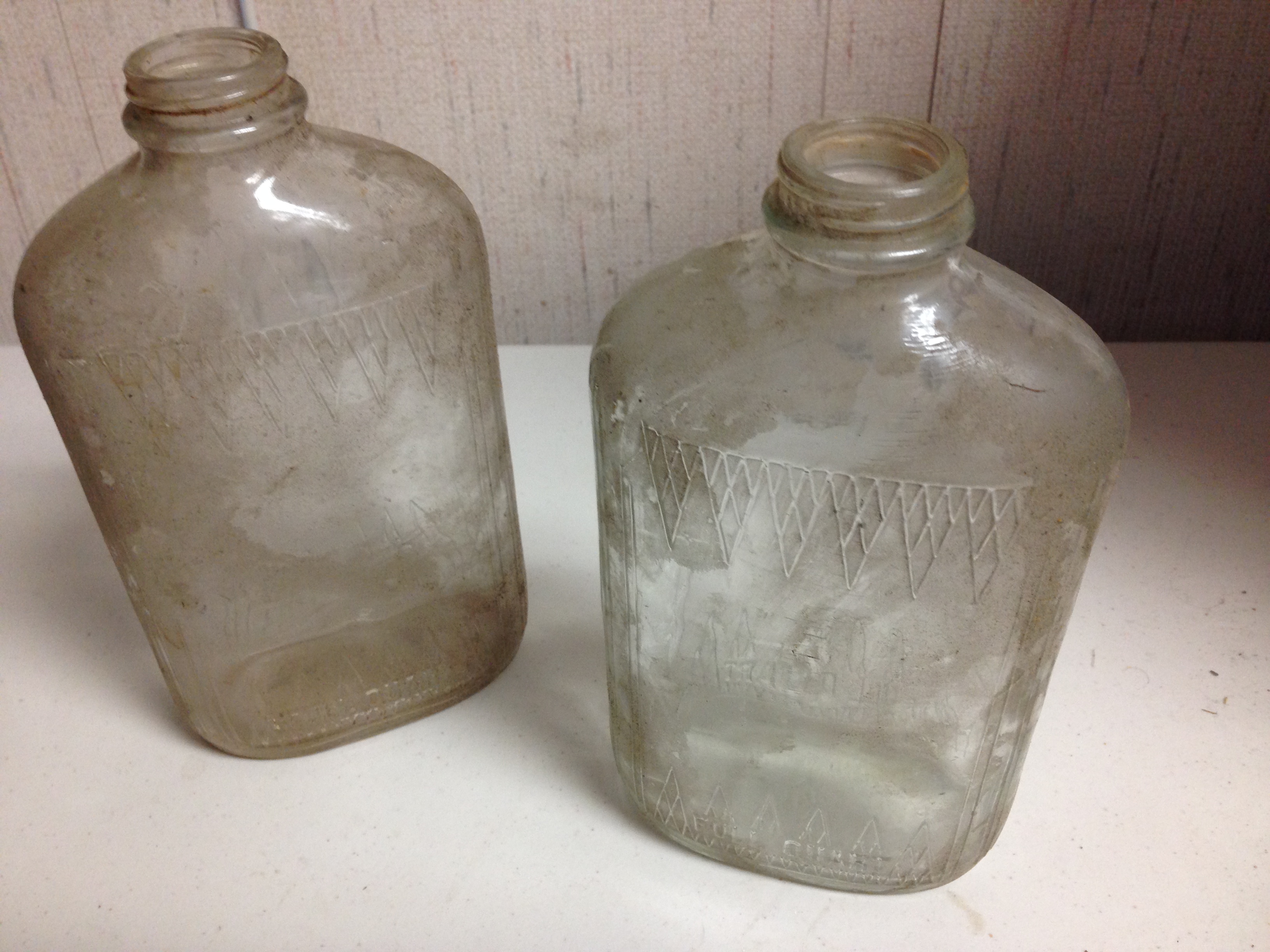 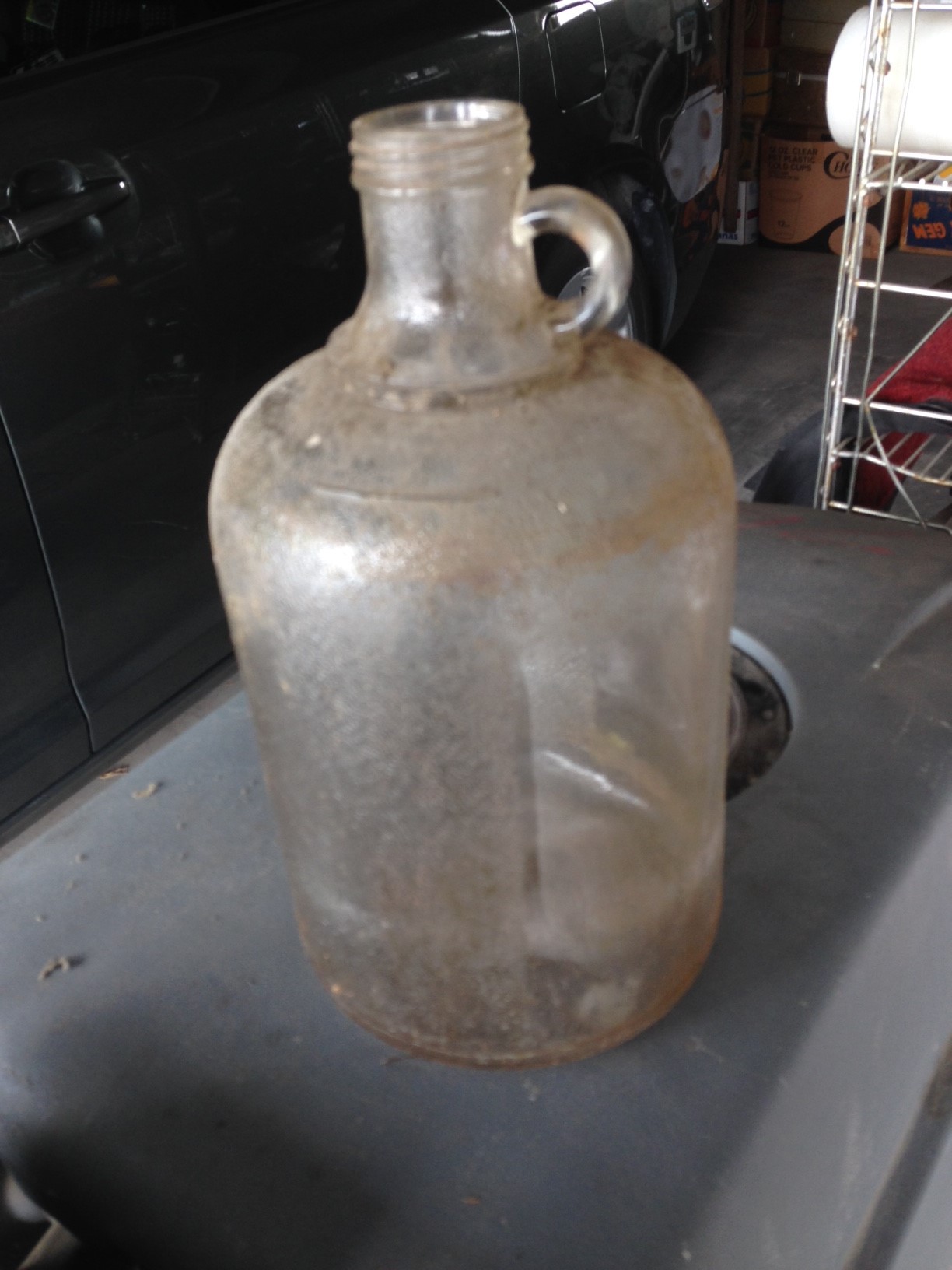 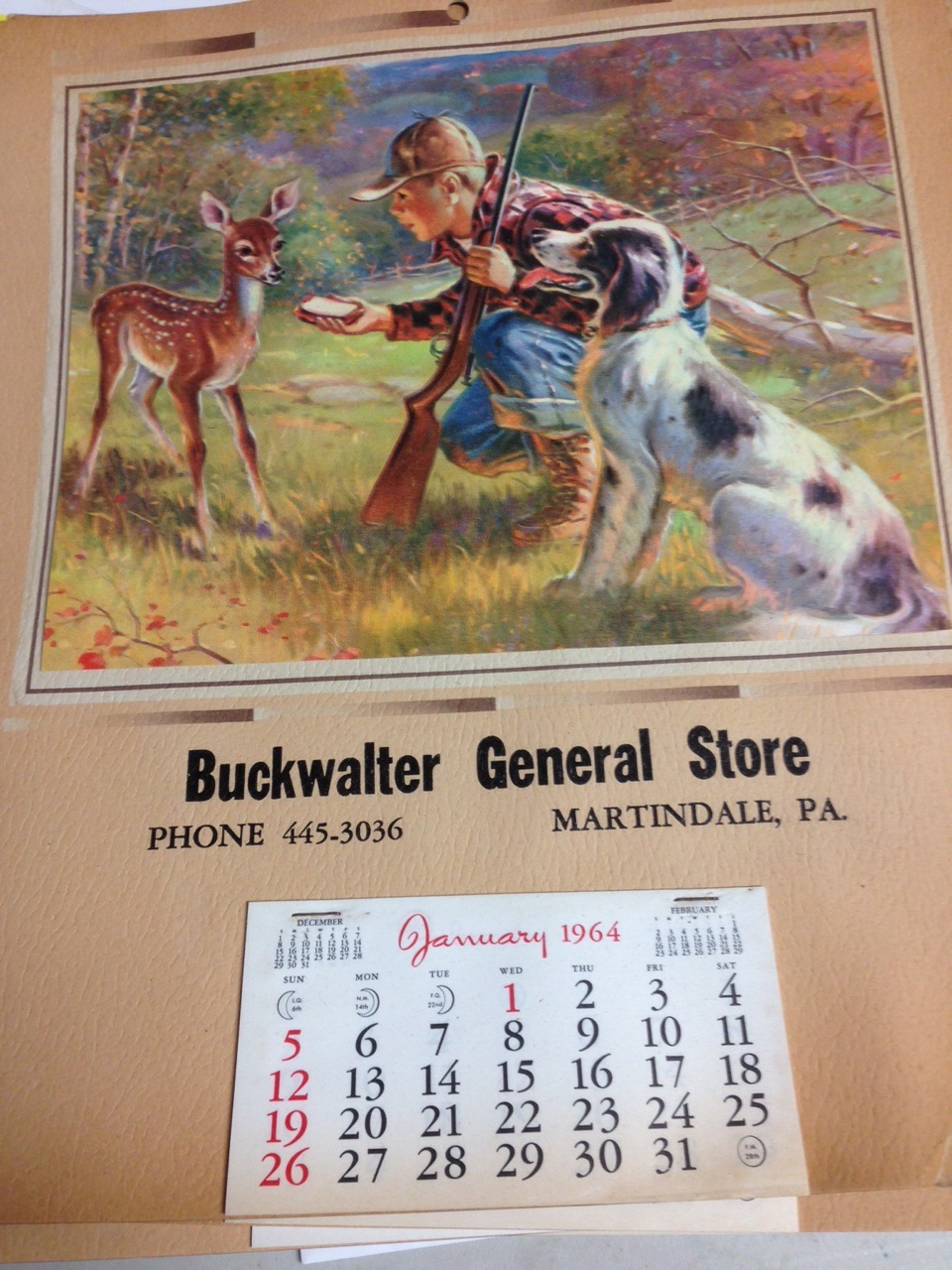 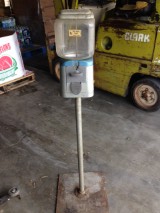 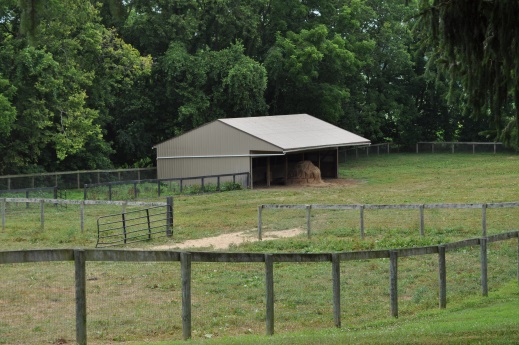 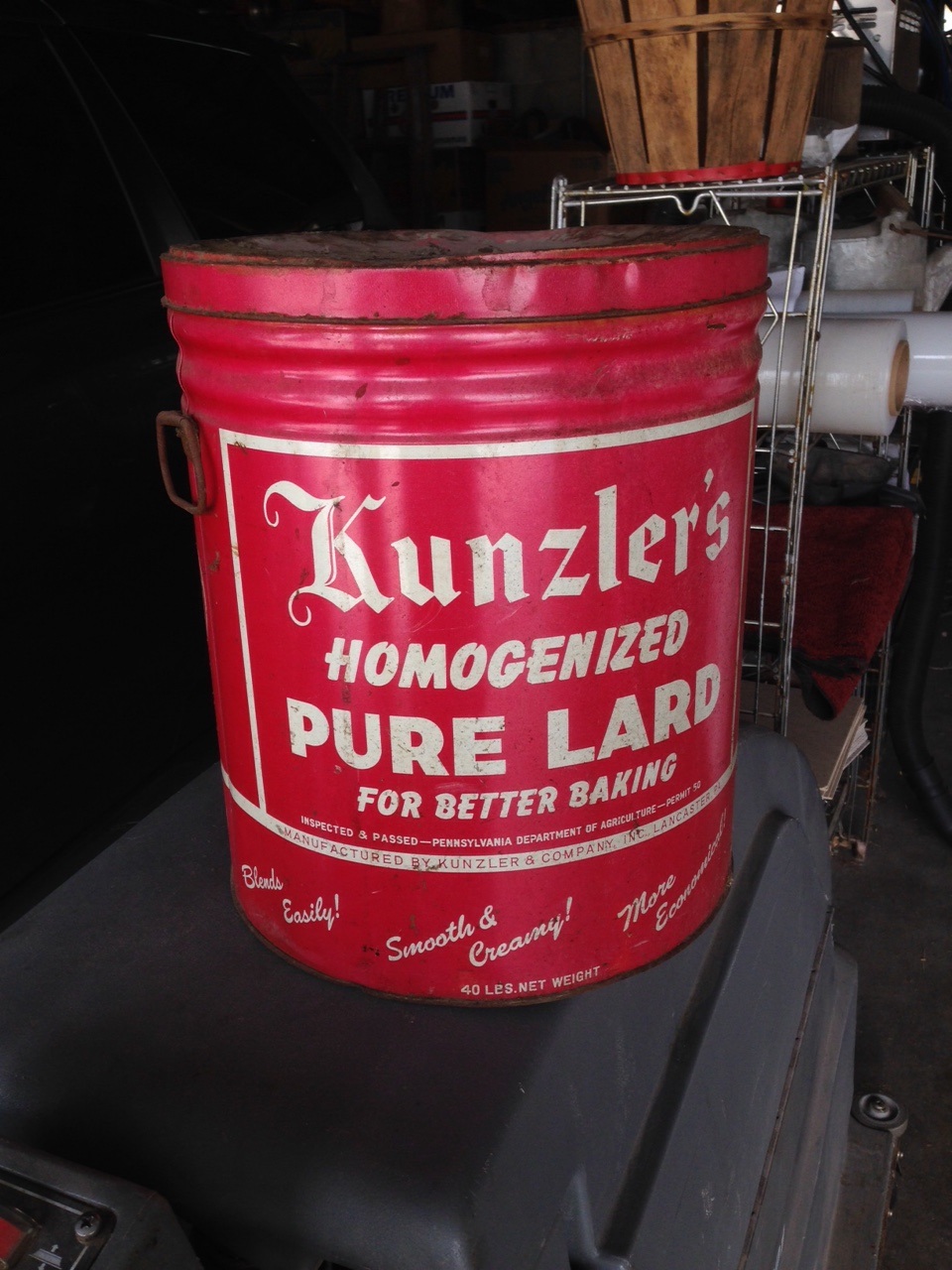 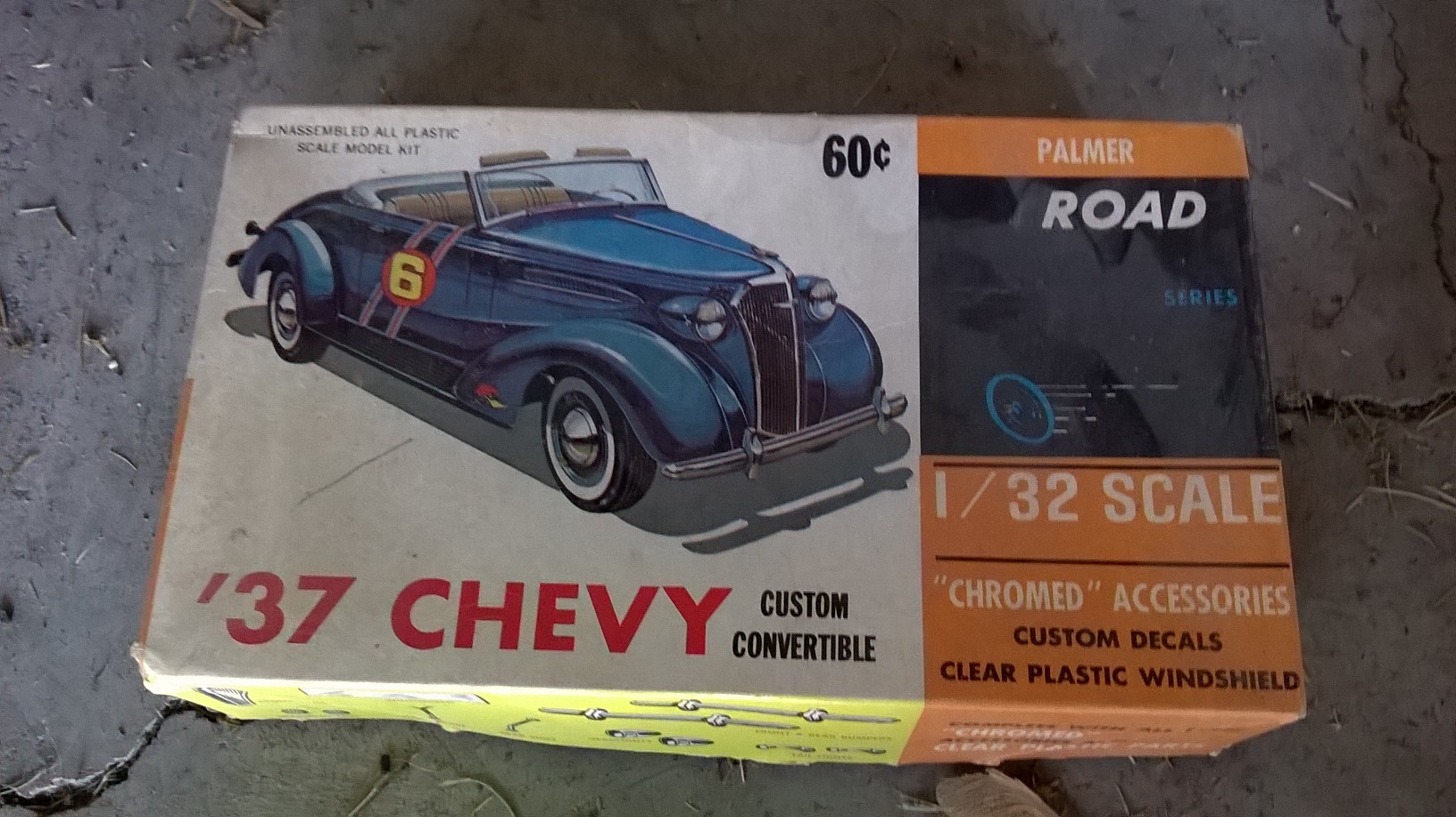 